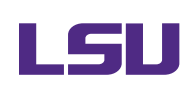 Suggested Syllabus Statement:LSU strongly encourages all students, faculty and staff to get vaccinated for COVID-19. Visit www.lsu.edu/roadmap/vaccines/ to learn how to get vaccinated on campus. Vaccination helps keep our campus community safe, helps protect those among us who are most vulnerable to COVID-19, and is our path back to more normal operations and the full college experience that our students deserve.  